SECOND PUBLIC HEARING NOTICES FOR MIFFLIN COUNTY AND ON BEHALF OF THE BROWN, DERRY AND GRANVILLE TOWNSHIP SUPERVISORS AND THE LEWISTOWN BOROUGH COUNCIL FORTHE 2018 CDBG PROGRAM __________________________________________________________________________________________________MIFFLIN COUNTY Notice is hereby given by the Mifflin County Planning and Development Department that a second public hearing will be held on Thursday, September 20, 2018, at 9:15AM in the Mifflin County Courthouse, located at 20 North Wayne Street, Lewistown, PA 17044 on the second floor, in meeting room-B. The purpose of the public hearing is to discuss the potential projects the County is considering for funding with the CDBG 2018 grant. At the first public hearing conducted on Thursday, August 23, 2018 the Mifflin County Planning Commission discussed potentially funding the Mifflin County Youth Park, ADA restrooms, fair share project, the Armagh Township Supervisors demolition project of 73 West Main Street, Milroy, Armagh Township. Although not discussed at the first public hearing, the County’s single-family housing rehabilitation program may be considered for funding.The Mifflin County Commissioners will adopt a Resolution approving specific projects and funding levels at their October 18, 2018 public meeting. The October 18, 2018 Mifflin County Commissioners meeting will be held in the Mifflin County Courthouse, located at 20 North Wayne Street, Lewistown, PA 17004 on the second floor, in meeting room-A at 9:00am. The deadline for public comment prior to the adoption of a Resolution by the Mifflin County Commissioners is Wednesday, October 17, 2018 at 4:30PM. These meetings are accessible to individuals with disabilities and/or for persons with limited English proficiency. If you wish to attend and require special accommodations, please notify the Mifflin County Planning and Development Department in advance at (717) 242-0887 or via e-mail at  jlettiere@mifflinco.org.Mifflin County is expected to receive an allocation of  $227,362.00 of 2018 CDBG funds from the Commonwealth of Pennsylvania. Of this total 18% is allocated for program administration, while the balance is for project and delivery costs. At least 70% of the available funding must be used for activities which benefit low and moderate income persons. The proposed activities must benefit at least 51% low-moderate income persons in the service area to qualify as a low-moderate income project. The PA Department of Community and Economic Development (DCED) have announced the application submission deadline to be November 2, 2018.The following types of activities may be eligible for funding under the CDBG Program: water and sewer line replacement and improvements; housing rehabilitation; construction of affordable housing; construction/reconstruction of public/community facilities; recreational facilities; public services that are new or provide quantifiable increases in the delivery of services; street improvements; historic preservation; removal of architectural barriers; code enforcement; economic development; acquisition and relocation; clearance and demolition; and general administration, planning, audit if required, and preparation of the CDBG application. If the Mifflin County Commissioners would undertake activities that result in the displacement of families or individuals, then the County’s policy for minimizing such displacement would be in effect. The County is responsible for replacing all low and moderate income housing units that may be demolished or converted as a result of the use of CDBG funds.All interested citizens are encouraged to attend and will be offered the opportunity to give oral testimony at the public hearing and/or to present written comments concerning the needs of Mifflin County and proposed CDBG program activities, the prior use of CDBG funds, as well as the CDBG program in general. BROWN TOWNSHIPNotice is hereby given by the Mifflin County Planning and Development Department, on behalf of the Brown Township Supervisors that a second public hearing will be held on Thursday, September 20, 2018, at 9:15AM in the Mifflin County Courthouse, located at 20 North Wayne Street, Lewistown, PA 17044 on the second floor, in meeting room-B.The purpose of the public hearing is to discuss the potential projects the Township Supervisors discussed at their first public hearing held on August 20, 2018. The potential projects discussed include the Mifflin County Youth Park, ADA restrooms fair share project, ADA ramps and truncated domes at the intersections of Lynne Avenue and Waterfront Street and West Railroad Street, single-family housing rehabilitation, and slum-blight removal/demolition.The Brown Township Supervisors will adopt a Resolution approving specific projects and funding levels at their October 15, 2018 public meeting.  The October 15, 2018 Brown Township Supervisors meeting will be held at 7:00PM in the Brown Township Municipal Building, located at 22 Brown Township Drive Reedsville, PA 17084. The deadline for public comment prior to the adoption of a Resolution by the Brown Township Supervisors is Friday, October 12, 2018 at 4:30PM. These meetings are accessible to individuals with disabilities and/or for persons with limited English proficiency. If you wish to attend and require special accommodations, the Mifflin County Planning and Development Department in advance at (717) 242-0887 or via e-mail at  jlettiere@mifflinco.org or the Brown Township Office at (717) 667-0027.Brown Township is expected to receive an allocation of $88,987.00 of 2018 CDBG funds from the Commonwealth of Pennsylvania. . Of this total 18% is allocated for program administration, while the balance is for project and delivery costs. At least 70% of the available funding must be used for activities which benefit low and moderate income persons. The proposed activities must benefit at least 51% low-moderate income persons in the service area to qualify as a low-moderate income project. The PA Department of Community and Economic Development (DCED) have announced the application submission deadline to be November 2, 2018.The following types of activities may be eligible for funding under the CDBG Program: water and sewer line replacement and improvements; housing rehabilitation; construction of affordable housing; construction/reconstruction of public/community facilities; recreational facilities; public services that are new or provide quantifiable increases in the delivery of services; street improvements; historic preservation; removal of architectural barriers; code enforcement; economic development; acquisition and relocation; clearance and demolition; and general administration, planning, audit if required, and preparation of the CDBG application. If the Township Supervisors would undertake activities that result in the displacement of families or individuals, then the County’s policy for minimizing such displacement would be in effect. The Township is responsible for replacing all low and moderate income housing units that may be demolished or converted as a result of the use of CDBG funds.All interested citizens are encouraged to attend and will be offered the opportunity to give oral testimony at the public hearing and/or to present written comments concerning the needs of Brown Township and proposed CDBG Program activities, the prior use of CDBG funds, as well as the CDBG program in general. Comments may be submitted to the Mifflin County Planning and Development Department at the address listed in the Mifflin County notice by the established deadline issued by the PA-DCED.DERRY TOWNSHIPNotice is hereby given by the Mifflin County Planning and Development Department, on behalf of the Derry Township Supervisors that a second public hearing will be held on Thursday, September 20, 2018, at 9:15AM in the Mifflin County Courthouse, located at 20 North Wayne Street, Lewistown, PA 17044 on the second floor, in meeting room-B.The purpose of the public hearing is to discuss the potential projects the Township Supervisors discussed at their first public hearing held on August 6, 2018. The potential projects discussed include the Mifflin County Youth Park, ADA restrooms fair share project, road reconstruction, and stormwater management improvements for Patton Drive and East Walnut Extended, Forest Road and Locke Avenue Extended and Ferguson Valley Road from Main Street to the hill top (prior to Central PA Dock and Door) and single-family housing rehabilitation.The Derry Township Supervisors will adopt a Resolution approving specific projects and funding levels at their October 1, 2018 public meeting.  The October 1, 2018 Derry Township Supervisors meeting will be held at 5:15PM in the Derry Township Municipal Building, located at 73 Reserve Lane Lewistown, PA 17044. The deadline for public comment prior to the adoption of a Resolution by the Derry Township Supervisors is Friday, September 28, 2018 at 4:30PM. These meetings are accessible to individuals with disabilities and/or for persons with limited English proficiency. If you wish to attend and require special accommodations, the Mifflin County Planning and Development Department in advance at (717) 242-0887 or via e-mail at  jlettiere@mifflinco.org or the Derry Township Office at (717) 248-8151.Derry Township is expected to receive an allocation of $120,595.00 of 2018 CDBG funds from the Commonwealth of Pennsylvania. . Of this total 18% is allocated for program administration, while the balance is for project and delivery costs. At least 70% of the available funding must be used for activities which benefit low and moderate income persons. The proposed activities must benefit at least 51% low-moderate income persons in the service area to qualify as a low-moderate income project. The PA Department of Community and Economic Development (DCED) have announced the application submission deadline to be November 2, 2018.The following types of activities may be eligible for funding under the CDBG Program: water and sewer line replacement and improvements; housing rehabilitation; construction of affordable housing; construction/reconstruction of public/community facilities; recreational facilities; public services that are new or provide quantifiable increases in the delivery of services; street improvements; historic preservation; removal of architectural barriers; code enforcement; economic development; acquisition and relocation; clearance and demolition; and general administration, planning, audit if required, and preparation of the CDBG application. If the Township Supervisors would undertake activities that result in the displacement of families or individuals, then the County’s policy for minimizing such displacement would be in effect. The Township is responsible for replacing all low and moderate income housing units that may be demolished or converted as a result of the use of CDBG funds.All interested citizens are encouraged to attend and will be offered the opportunity to give oral testimony at the public hearing and/or to present written comments concerning the needs of Derry Township and proposed CDBG Program activities, the prior use of CDBG funds, as well as the CDBG program in general. Comments may be submitted to the Mifflin County Planning and Development Department at the address listed in the Mifflin County notice by the established deadline issued by the PA-DCED.GRANVILLE TOWNSHIPNotice is hereby given by the Mifflin County Planning and Development Department, on behalf of the Granville Township Supervisors that a second public hearing will be held on Thursday, September 20, 2018, at 9:00AM in the Mifflin County Courthouse, located at 20 North Wayne Street, Lewistown, PA 17044 on the second floor, in meeting room-B.The purpose of the public hearing is to discuss the potential projects the Township Supervisors discussed at their first public hearing held on August 6, 2018. The potential projects discussed include road reconstruction projects for Granville Run Road, Jenkins and Millers Lane, fire hydrants for portions of Ferguson Valley Road, water wells for homes in the Hawstone area, and single-family housing rehabilitation.The Granville Township Supervisors will adopt a Resolution approving specific projects and funding levels at their October 1, 2018 public meeting.  The October 1, 2018 Granville Township Supervisors meeting will be held at 4:00PM in the Granville Township Municipal Building, located at 100 Helen Street, Lewistown, PA 17044. The deadline for public comment prior to the adoption of a Resolution by the Granville Township Supervisors is Friday, September 28, 2018 at 4:30PM. These meetings are accessible to individuals with disabilities and/or for persons with limited English proficiency. If you wish to attend and require special accommodations, the Mifflin County Planning and Development Department in advance at (717) 242-0887 or via e-mail at  jlettiere@mifflinco.org or the Granville Township Office at (717) 242-2334.Granville Township is expected to receive an allocation of $99,096.00 of 2018 CDBG funds from the Commonwealth of Pennsylvania. Of this total 18% is allocated for program administration, while the balance is for project and delivery costs. At least 70% of the available funding must be used for activities which benefit low and moderate income persons. The proposed activities must benefit at least 51% low-moderate income persons in the service area to qualify as a low-moderate income project. The PA Department of Community and Economic Development (DCED) have announced the application submission deadline to be November 2, 2018.The following types of activities may be eligible for funding under the CDBG Program: water and sewer line replacement and improvements; housing rehabilitation; construction of affordable housing; construction/reconstruction of public/community facilities; recreational facilities; public services that are new or provide quantifiable increases in the delivery of services; street improvements; historic preservation; removal of architectural barriers; code enforcement; economic development; acquisition and relocation; clearance and demolition; and general administration, planning, audit if required, and preparation of the CDBG application. If the Township Supervisors would undertake activities that result in the displacement of families or individuals, then the County’s policy for minimizing such displacement would be in effect. The Township is responsible for replacing all low and moderate income housing units that may be demolished or converted as a result of the use of CDBG funds.All interested citizens are encouraged to attend and will be offered the opportunity to give oral testimony at the public hearing and/or to present written comments concerning the needs of Granville Township and proposed CDBG Program activities, the prior use of CDBG funds, as well as the CDBG program in general. Comments may be submitted to the Mifflin County Planning and Development Department at the address listed in the Mifflin County notice by the established deadline issued by the PA-DCED.LEWISTOWN BOROUGHNotice is hereby given by the Mifflin County Planning and Development Department, on behalf of the Lewistown Borough Council that a second public hearing will be held on Thursday, September 20, 2018, at 9:00AM in the Mifflin County Courthouse, located at 20 North Wayne Street, Lewistown, PA 17044 on the second floor, in meeting room-B.The purpose of the public hearing is to discuss the potential projects the Lewistown Borough Council discussed at their first public hearing held on August 13, 2018. The potential projects discussed include the Mifflin County Youth Park, ADA restrooms fair share project, road reconstruction for the 500 block of South Grand Street, Susquehanna Avenue, the 550 block of Juniata Street and the 600 block of South Wayne Street.The Lewistown Borough Council will adopt a Resolution approving specific projects and funding levels at their October 8, 2018 public meeting.  The October 8, 2018 Lewistown Borough Council meeting will be held at 5:00PM in the Lewistown Community Center, located at 108 Montgomery Avenue, Lewistown, PA 17044. The deadline for public comment prior to the adoption of a Resolution by the Lewistown Borough Council is Friday, October 5, 2018 at 4:30PM. These meetings are accessible to individuals with disabilities and/or for persons with limited English proficiency. If you wish to attend and require special accommodations, the Mifflin County Planning and Development Department in advance at (717) 242-0887 or via e-mail at  jlettiere@mifflinco.org or the Lewistown Borough Office at (717) 248-1361.The Lewistown Borough Council is expected to receive an allocation of $130,205.00 of 2018 CDBG funds from the Commonwealth of Pennsylvania. Of this total 15% is allocated for program administration, while the balance is for project and delivery costs. At least 70% of the available funding must be used for activities which benefit low and moderate income persons. The proposed activities must benefit at least 51% low-moderate income persons in the service area to qualify as a low-moderate income project. The PA Department of Community and Economic Development (DCED) have announced the application submission deadline to be November 2, 2018.The following types of activities may be eligible for funding under the CDBG Program: water and sewer line replacement and improvements; housing rehabilitation; construction of affordable housing; construction/reconstruction of public/community facilities; recreational facilities; public services that are new or provide quantifiable increases in the delivery of services; street improvements; historic preservation; removal of architectural barriers; code enforcement; economic development; acquisition and relocation; clearance and demolition; and general administration, planning, audit if required, and preparation of the CDBG application.  If the Lewistown Borough Council would undertake activities that result in the displacement of families or individuals, then the County’s policy for minimizing such displacement would be in effect. The Township is responsible for replacing all low and moderate income housing units that may be demolished or converted as a result of the use of CDBG funds.All interested citizens are encouraged to attend and will be offered the opportunity to give oral testimony at the public hearing and/or to present written comments concerning the needs of Granville Township and proposed CDBG Program activities, the prior use of CDBG funds, as well as the CDBG program in general. Comments may be submitted to the Mifflin County Planning and Development Department at the address listed in the Mifflin County notice by the established deadline issued by the PA-DCED.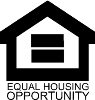 